Областное государственное  бюджетное  профессиональное  образовательное учреждение «Смоленская академия профессионального образования»  РАБОЧАЯ ТЕТРАДЬ для внеаудиторной самостоятельной работы по МДК 02.02«Методы конструктивного моделирования швейных изделий» Специальность 262019 (29.02.04) Конструирование, моделирование и технология швейных изделийЧасть 1Смоленск,  2015Аннотация	Данное методическое пособие разработано в соответствии с ФГОС СПО по специальности 262019 (29.02.04) Конструирование, моделирование и технология швейных изделий (базовой подготовки) и программы МДК 02.02 Методы конструктивного моделирования  швейных изделий и предназначено для студентов очной и заочной форм обучения.	Представленный материал в рамках междисциплинарного курса профессионального модуля способствует формированию общих  и профессиональных компетенций технолога конструктора по виду деятельности  Конструирование швейных изделий: ОК 2. Организовывать собственную деятельность, выбирать типовые методы и способы выполнения профессиональных задач, оценивать их эффективность и качество; ОК 3. Принимать решения в стандартных и нестандартных ситуациях и нести за них ответственность; ОК 4. Осуществлять поиск и использование информации, необходимой для эффективного выполнения профессиональных задач, профессионального и личностного развития; ОК 5. Использовать информационно-коммуникационные технологии в профессиональной деятельности.ПК 2.2.	Осуществлять конструктивное моделирование швейных изделий;ПК 2.3. Создавать лекала деталей (шаблонов) и выполнять их градацию, разрабатывать табель мер;ПК 2.4. Осуществлять авторский надзор за реализацией конструкторских решений на каждом этапе производства швейного изделия.Методические рекомендации способствуют формированию у обучающихся необходимых знаний и умений, развитию устойчивого внимания на уроке и  являются инструментом в развитии мышления через специально разработанные задания и упражнения творческого характера. Благодаря рекомендациям учебный материал легче воспринимается.	Задания для самостоятельной работы носят  практико-ориентированный характер и охватывают все  разделы междисциплинарного курса Методы конструктивного моделирования швейных изделий.	Методические рекомендации содержат указания по выполнению заданий; форме и порядку представления работы, сроках ее сдачи; список литературы; задания для самоконтроля теоретического курса, критерии оценки работы.«Лист самооценки студента» заполняется обучающимся с целью рефлексии проделанной работы и формирует навыки самоконтроля при условии систематического выполнения заданий.РАЗДЕЛ 2. КОНСТРУКТИВНОЕ МОДЕЛИРОВАНИЕ ШВЕЙНЫХ ИЗДЕЛИЙТЕМА 2.1. «Техническое моделирование одежды»Литература для подготовки по данной теме: Булатова Е.Б., Евсеева М.Н. Конструктивное моделирование одежды.  - М., Издательский центр «Академия», 2010. стр.14-125.Единая методика конструирования одежды СЭВ (ЕМКО СЭВ), ЦНИИТЭИлегпром, МКонспекты лекций по данной теме.1. Задания для самоконтроля теоретического материалаВставьте пропущенные слова и закончите предложения:Конструктивным моделированием называют процесс разработки чертежей деталей изделия путем ________________________________________________________________________________________________________________________________________________________________________________________________________________________________________После анализа модели для ее разработки выбирают _____________________________________________________________________________________________________________________________________________________________________________________________________________________________________________________________________________________Шаблонный способ конструктивного моделирования является наиболее простым, но ____________________________________________________Коническое расширение деталей одежды в зависимости от силуэта модели может начинаться на линиях _____________________________________________________________________________________________________________________________________________________________________________________________________________________________________________________________________________________- это основные вертикальные формообразующие элементы одежды.Оформление верхней части изделия или юбки подрезами наиболее выразительно в изделиях __________________ объемов с достаточно плотным прилеганием в области талии.Глубину складок, как правило, уменьшают книзу на __________ см, за исключением изделий из ткани в клетку или продольную полоску.Если изменена длина проймы спинки и полочки вследствие перевода вытачек в срез проймы, необходимо преобразовать и ____________________________________________________________________________________________________________________________________________________В простейшем случае мягкие складки или защипы образуются из _____________________________________________________________________________________________________________________________________Более уплощенная форма рукава реглан, типичная для изделий регулярного способа производства, может быть получена на основе конструкции с ____________________________ рукавом без ластовицы.Для того чтобы размеры готового изделия соответствовали запроектированным, при разработке лекал деталей должна учитываться __________________________ материала.Ответьте на вопросы:Какие свойства тканей необходимо учитывать в первую очередь при моделировании и конструировании? __________________________________________________________________________________________________________________________________________________________________________________________________________________________________________________________________________________________________________________________________________________________________________1.13. Какова основная задача конструктивного моделирования? ________________________________________________________________________________________________________________________________________________________________________________________________________________________________________________________________________________1.14. Почему наиболее полная информация о модели содержится в готовом образце? ________________________________________________________________________________________________________________________________________________________________________________________________________________________________________________________________________________________________________________________________1.15. Почему упрощается задача по выбору БК, если модель задается в соответствии с действующим направлением моды? ___________________________________________________________________________________________________________________________________________________________________________________________________________________________________________________________________________________________1.16. Для каких целей выполняют технический рисунок модели? ___________________________________________________________________________________________________________________________________________________________________________________________________________________________________________________________________________________________________________________________________________________________________________________________________________________1.17. Какие модели называют моделями-аналогами? ____________________________________________________________________________________________________________________________________________________________________________________________________________________________________________________________________________________________1.18. Что называется унификацией деталей одежды? ____________________________________________________________________________________________________________________________________________________________________________________________________________________________________________________________________________________________________________________________________________________________1.19. Какой нормативный документ используют для контроля качества изготовляемых швейных изделий? _______________________________________________________________________________________________________________________________________________________________________________________________________________________________________1.20.  В изделиях, с какими рукавами используется углубленная пройма? __________________________________________________________________________________________________________________________________________________________________________________________________________________________________________________________________________1.21. Каким способом можно получить оборки и рюши? _____________________________________________________________________________________________________________________________________________________________________________________________________________________1.22. Чему в условно-пропорциональной женской фигуре равна ширина на уровне линии бедер? ________________________________________________________________________________________________________________________________________________________________________________________________________________________________________________1.23. Какие этапы включает в себя процесс разработки модельной конструкции? 1. ________________________________________________________________2. _____________________________________________________________3. ______________________________________________________________4. _____________________________________________________________1.24. Какой прием конструктивного моделирования используется для проектирования сборок, складок на деталях? ______________________________________________________________________________________________________________________________________________________________Выберите правильный вариант:1.25. Высокий рост условно равена) восьми модулям _____ б) семи модулям ____ в) шести модулям ____г) десяти модулям ____1.26. Основными характеристиками моды являютсяа) форма и силуэт ___ б) детали одежды ___ в) цвет и фактура материала ___1.27. С каким элементом конструкции должна быть увязана кокетка спинки?а) с проймой спинки ____ б) с вытачкой на выпуклость лопаток ___ в) с полочкой ___   г) с воротником изделия ____1.28. С помощью, каких конструктивных элементов можно создать мягкую форму изделия?а) продольных швов ___ б) вытачек ___ в) подрезов ___1.29. Каким декоративным элементом не отделывают горловину изделия? а) жабо ___ б) воротник ___ в) кокилье ___ г) манжета ___1.30. Для создания складок на юбке используюта) коническое расширение ___ б) параллельное расширение ___в) базовое построение ___1.31. Под каким углом к нитям основы происходит максимальное удлинение тканей при растяжении? а) 900 ___ б) 450 ___ в) 300 ___ г) по любым углом ___1.32. Пи эксплуатации швы в трикотажных изделиях должныа) не растягиваться ___ б) растягиваться больше чем изделие ___в) растягиваться вместе с полотном ___ в) растягивать значительно меньше чем изделие ___Подтвердите или опровергните тезисы. Ответ обоснуйте:1.33. Если кокетка расположена значительно выше концов вытачек, то закрывают вытачку целиком ____________________________________________________________________________________________________________________________________________________________________________________________________________________________________________________________________________________________________________1.34. Мода – это, прежде всего новая линия кроя. ___________________________________________________________________________________________________________________________________________________________________________________________________________________________1.35. Подрез, расположенный в изделии ближе к плечевому поясу, стройнит фигуру, визуально увеличивает рост, а подрез, расположенный дальше от плечевого пояса, укорачивает фигуру, делая ее более приземистой. ______________________________________________________________________________________________________________________________________________________________________________________________________________________________________________________________________________1.36. По мере углубления проймы, если это сопровождается удлинением плечевого шва, ее форма вытягивается и сужается вплоть до получения щелевидной проймы. ________________________________________________________________________________________________________________________________________________________________________________________________________________________________________________1.37. Все существующие методики конструирования и моделирования одежды являются математически обоснованными и точными. _____________________________________________________________________________________________________________________________________________________________________________________________________________________________________________________________________________________1.38. Одежда должна обеспечивать эстетические и утилитарные функции. __________________________________________________________________________________________________________________________________________________________________________________________________________________________________________________________________________1.39. При моделировании без изменения формы изделия подвергается преобразованию покрой рукава. ___________________________________________________________________________________________________________________________________________________________________________________________________________________________________________________________________________________________________________1.40. Наибольший раствор талиевой вытачки не должен превышать 5,0 см для самых мягких, пластичных материалов; и 4,0 см – для жестких материалов ________________________________________________________________________________________________________________________________________________________________________________________________________________________________________________________________________1.41. В мужской одежде петли располагают на правой полочке, в женской – на левой _____________________________________________________________________________________________________________________________________________________________________________________________________________________________________________________________________1.42. Форма юбки создается в основном за счет боковых швов __________________________________________________________________________________________________________________________________________________________________________________________________________________________________________________________________________________________ 2. Задания для самоконтроля практических навыковВыполните конструктивное моделирование предложенных моделейМетодические рекомендации:Для выполнения заданий используйте шаблоны деталей одежды в М 1:5 из цветной бумаги Выполните описание внешнего вида модели по алгоритмуПроведите анализ модельных особенностей. Опишите модельные особенности построения и способы конструктивного моделирования, с помощью которых будете производить моделированиеНа два лекала БК каждой детали модели нанесите места расположения линий членения, вытачек, рельефов и т.дОдин шаблон детали с нанесенными линиями будущего моделирования наклейте не разрезая, второй – разрезая и произведя конструктивное моделирование согласно описанных выше способовОформите окончательный вид лекалЗадание 2.1. 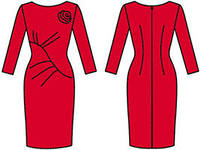 Рис. 1. Эскиз модели женского платья к заданию 2.12.1.1.Описание внешнего вида модели: _____________________________________________________________________________________________________________________________________________________________________________________________________________________________________________________________________________________________________________________________________________________________________________________________________________________________________________________________________________________________________________________________________________________________________________________________________________________________________________________________________________________________________________________________________________________________________________________________________________________________________________________________________________________________________________________________________________________________________________________________________________________________________________________________________________________________________________________________________________________________________________________________________________________________________________________________________________________________________2.1.2. Описание модельных особенностей модели: ________________________________________________________________________________________________________________________________________________________________________________________________________________________________________________________________________________________________________________________________________________________________________________________________________________________________________________________________________________________________________________________________________________________________________________________________________________________________________________________________________________________________________________________________________________________________________________________________________________________________________________________________________________________________________________________________________________________________________________________________________________________________________________________________________________________________________________________________________________________________________________________________________________________________________________________________________________________________________________________________________________________________________________________________________________________________________________________________________________________________________________________________________________________________________________________________________________________________________________________________________________________________________________________________________________________________________________________2.1.3. Выполнение конструктивного моделирования:Задание 2.2. 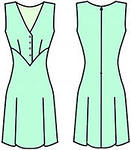 Рис. 2. Эскиз модели женского платья к заданию 2.22.2.1.Описание внешнего вида модели: ____________________________________________________________________________________________________________________________________________________________________________________________________________________________________________________________________________________________________________________________________________________________________________________________________________________________________________________________________________________________________________________________________________________________________________________________________________________________________________________________________________________________________________________________________________________________________________________________________________________________________________________________________________________________________________________________________________________________________________________________________________________________________________________________________________________________________________________________________________________________________________________________________________________________________________________________________________________________________2.2.2. Описание модельных особенностей модели: ________________________________________________________________________________________________________________________________________________________________________________________________________________________________________________________________________________________________________________________________________________________________________________________________________________________________________________________________________________________________________________________________________________________________________________________________________________________________________________________________________________________________________________________________________________________________________________________________________________________________________________________________________________________________________________________________________________________________________________________________________________________________________________________________________________________________________________________________________________________________________________________________________________________________________________________________________________________________________________________________________________________________________________________________________________________________________________________________________________________________________________________________________________________________________________________________________________________________________________________________________________________________________________________________________________________________________________________2.2.3. Выполнение конструктивного моделирования:2.3. 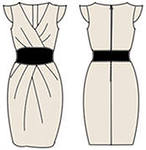 Рис. 3. Эскиз модели женского платья к заданию 2.32.3.1.Описание внешнего вида модели: _____________________________________________________________________________________________________________________________________________________________________________________________________________________________________________________________________________________________________________________________________________________________________________________________________________________________________________________________________________________________________________________________________________________________________________________________________________________________________________________________________________________________________________________________________________________________________________________________________________________________________________________________________________________________________________________________________________________________________________________________________________________________________________________________________________________________________________________________________________________________________________________________________________________________________________________________________________________________________2.3.2. Описание модельных особенностей модели: ___________________________________________________________________________________________________________________________________________________________________________________________________________________________________________________________________________________________________________________________________________________________________________________________________________________________________________________________________________________________________________________________________________________________________________________________________________________________________________________________________________________________________________________________________________________________________________________________________________________________________________________________________________________________________________________________________________________________________________________________________________________________________________________________________________________________________________________________________________________________________________________________________________________________________________________________________________________________________________________________________________________________________________________________________________________________________________________________________________________________________________________________________________________________________________________________________________________________________________________________________________________________________________________2.3.3. Выполнение конструктивного моделирования:2.4. 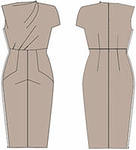 Рис. 4. Эскиз модели женского платья к заданию 2.42.4.1.Описание внешнего вида модели: _____________________________________________________________________________________________________________________________________________________________________________________________________________________________________________________________________________________________________________________________________________________________________________________________________________________________________________________________________________________________________________________________________________________________________________________________________________________________________________________________________________________________________________________________________________________________________________________________________________________________________________________________________________________________________________________________________________________________________________________________________________________________________________________________________________________________________________________________________________________________________________________________________________________________________________________________________________________________________2.4.2. Описание модельных особенностей модели: ___________________________________________________________________________________________________________________________________________________________________________________________________________________________________________________________________________________________________________________________________________________________________________________________________________________________________________________________________________________________________________________________________________________________________________________________________________________________________________________________________________________________________________________________________________________________________________________________________________________________________________________________________________________________________________________________________________________________________________________________________________________________________________________________________________________________________________________________________________________________________________________________________________________________________________________________________________________________________________________________________________________________________________________________________________________________________________________________________________________________________________________________________________________________________________________________________________________________________________________________________________________________________________________2.4.3. Выполнение конструктивного моделирования:2.5. 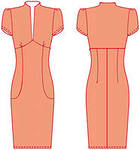 Рис. 5. Эскиз модели женского платья к заданию 2.52.5.1.Описание внешнего вида модели: ____________________________________________________________________________________________________________________________________________________________________________________________________________________________________________________________________________________________________________________________________________________________________________________________________________________________________________________________________________________________________________________________________________________________________________________________________________________________________________________________________________________________________________________________________________________________________________________________________________________________________________________________________________________________________________________________________________________________________________________________________________________________________________________________________________________________________________________________________________________________________________________________________________________________________________________________________2.5.2. Описание модельных особенностей модели: ________________________________________________________________________________________________________________________________________________________________________________________________________________________________________________________________________________________________________________________________________________________________________________________________________________________________________________________________________________________________________________________________________________________________________________________________________________________________________________________________________________________________________________________________________________________________________________________________________________________________________________________________________________________________________________________________________________________________________________________________________________________________________________________________________________________________________________________________________________________________________________________________________________________________________________________________________________________________________________________________________________________________________________________________________________________________________________________________________________________________________________________________________________________________________________________________________________________________________________________________________________________________________________________________________________________________________________________2.5.3. Выполнение конструктивного моделирования:Порядок представления материала: задания выполняются в рабочей тетрадиСрок  представления материала: зачетное занятие по темеФорма контроля со стороны преподавателя: собеседование Критерии оценки: зачет/незачетЛист самооценки (заполняет обучающийся)РАЗДЕЛ 3. ОФОРМЛЕНИЕ КОНСТРУКТОРСКОЙ ДОКУМЕНТАЦИИ. АВТОРСКИЙ НАДЗОРТЕМА 3.1. «Построение лекал деталей одежды»Литература для подготовки по данной теме: А.И.Мартынова, Е.Г.Андреева Конструктивное моделировнаие одежды  - М., Издательский центр «Академия», 2010. стр.173- 184.Единая методика конструирования одежды СЭВ (ЕМКО СЭВ), ЦНИИТЭИлегпром, МКонспекты лекций по данной теме.1. Задания для самоконтроля теоретического материалаВставьте пропущенные слова и закончите предложения:Лекала-эталоны изготовляют, вырезая их из _____________________________________________________________________________________На окате рукав и пройме плечевого изделия наносится не менее _____монтажных надсечек.Направление нити основы на деталях одежды и допустимые отклонения (в %) определяются в соответствии с ___________________________________________________________________________________________________Основные соединительные швы верхней одежды проектируют шириной ______ см, ширину подгиба низа изделия и рукава - _______ см, краевые обтачные швы - _______ см.Необходимое совпадение рисунка по швам и застежке изделия обеспечивают при выполнении _____________________________________На ________________________________ приводится спецификация всех деталей, выкраиваемых из основной ткани, с указанием количества лекал и количества деталей.Длина проймы подкладки должна быть длиннее основной проймы на ______ см в пиджаке, на ______ см в демисезонном пальто, на _____ см в зимнем пальто.Оформление лекал завершается нанесением на каждую деталь маркировочных данных: _____________________________________________________________________________________________________________________________________________________________________________________________________________________________________________________________________________________________________________________________________________________________________________________________Для построении рабочих лекал каждую деталь в отдельности  со всеми ее внутренними линиями и надсечками копируют с ______________________________________________________________________________________________________________________________________________________________Ответьте на вопросы:1.10. Какие виды лекал существуют в швейном производстве? ______________________________________________________________________________________________________________________________________________________________________________________________________________________________________________________________________________________________________________________________________________________________1.11. Какие исходные данные необходимы для разработки лекал? _______________________________________________________________________________________________________________________________________________________________________________________________________________________________________________________________________________________Каково направление нити основы для полочки женского пальто с центральной бортовой застежкой? __________________________________________________________________________________________________________________________________________________________________________________________________________________________________________________________________________________________________________________Почему лекало верхнего воротника верхней одежды должно быть больше нижнего по всем срезам на 2, 3 мм? ________________________________________________________________________________________________________________________________________________________________________Для каких целей проверяют сопрягаемость срезов деталей? ______________________________________________________________________________________________________________________________________________________________________________________________________________________________________________________________________________________________________________________________________________________________Какие свойства материалов пакета изделия учитывают при разработке производных лекал? ___________________________________________________________________________________________________________________________________________________________________________________________________________________________________________________________________________________________________________________________________________________________________________________________________________________________________________________________________Почему обязательно необходимо на лекалах указывать лицевую и изнаночную сторону, на деталях клеевых прокладок – клеящую сторону? ______________________________________________________________________________________________________________________________________________________________________________________________________________________________________________________________________________Почему узкие детали (кокетки, воротники, обтачки горловины, пояса) строят целиком, несмотря на их симметричность? __________________________________________________________________________________________________________________________________________________________________________________________________________________________________________________________________________________________Каково назначение вспомогательных лекал? __________________________________________________________________________________________________________________________________________________________________________________________________________________________________________________________________________________________Сколько точек достаточно отложить для оформления прямого отрезка внешнего контура детали? ________________________________________Выберите правильный вариант:1.20. Какой процент допустимых отклонений учитывают при составлении табеля мер готового изделия? а) 2 % _____ б) 3% _____ в) 1% _____ г) 5% _____Совмещение деталей для контроля и корректировки срезов легко осуществимо, если чертеж выполняют а) на просвечивающейся бумаге ____ б) на тонкой бумаге _____Если две надсечки оказываются рядом (одна монтажная, другая для отделочных деталей), оставляют надсечкуа) монтажную ___ б) для отделочной детали ___Конструкторская документация на новую модель в настоящее время оформляется в виде а) технического описания ___ б) комплекта лекал ___в) технического описания и комплекта лекал ___Подтвердите или опровергните тезисы. Ответ обоснуйте:На срезах длиной более 40-50 см ставят не менее двух надсечек на расстоянии примерно 10 см от концов срезов. _____________________________________________________________________________________________________________________________________________________________________________________________________________________________________________________________________________________________________Контуры лекал оформляют с учетом очередности обработки швов, диктуемой используемыми методами технологической обработки. ________________________________________________________________________________________________________________________________________________________________________________________________________________Посадка по окату подкладки должна быть больше основной на 30-50 %_____________________________________________________________________________________________________________________________________________________________________________________________________________________________________________________________________________ 2. Задания для самоконтроля практических навыков2.1.  Постройте МК предложенной модели женского плаща (рис.6) Рис. 6. Эскиз модели женского плаща к заданию 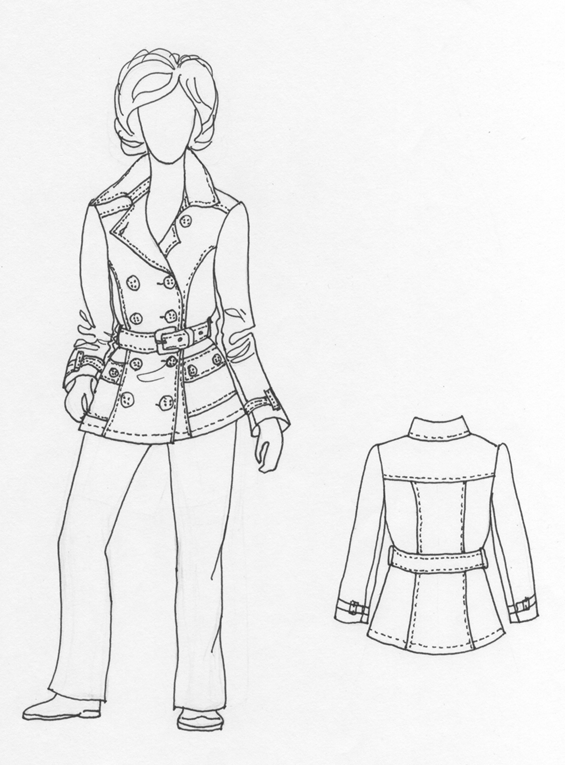 2.1.1.Описание внешнего вида модели: _____________________________________________________________________________________________________________________________________________________________________________________________________________________________________________________________________________________________________________________________________________________________________________________________________________________________________________________________________________________________________________________________________________________________________________________________________________________________________________________________________________________________________________________________________________________________________________________________________________________________________________________________________________________________________________________________________________________________________________________________________________________________________________________________________________________________________________________________________________________________________________________________________________________________________________________________________________________________________2.1.2. Описание модельных особенностей модели: ____________________________________________________________________________________________________________________________________________________________________________________________________________________________________________________________________________________________________________________________________________________________________________________________________________________________________________________________________________________________________________________________________________________________________________________________________________________________________________________________________________________________________________________________________________________________________________________________________________________________________________________________________________________________________________________________________________________________________________________________________________________________________________________________________________________________________________________________________________________________________________________________________________________________________________________________________________________________________________________________________________________________________________________________________________________________________________________________________________________________________________________________________________________________________________________________________________________________________________________________________________________________________________________2.1.3. Построение БК и МК женского плаща2.2. Постройте основные и производные лекала для деталей женского плаща (рис.6) из основного материала, используя МК из задания 2.12.3. Выполните раскладку лекал женского плаща (раскладку выполните на миллиметровой бумаге и приложите к отчету в рабочей тетради). Рассчитайте площадь раскладки.Задание для выполнения раскладки: ширины ткани – 150 смПлощадь раскладки: _____________________________________________________________________________________________________________________________________________________________________________________________________________________________________________________________________________________________________________________________2.4. Рассчитайте площадь лекал и заполните таблицу:Площадь лекал женского плаща2.5. Рассчитайте % межлекальных выпадов для раскладки женского плаща, используя данные предыдущих заданий._________________________________________________________________________________________________________________________________________________________________________________________________________________________________________________________________________________________________________________________________________________________________________________________________________________________________________________________________________________________________________________________________________________________________________________________________________________________________Порядок представления материала: задания выполняются в рабочей тетрадиСрок  представления материала: зачетное занятие по темеФорма контроля со стороны преподавателя: собеседование Критерии оценки: зачет/незачетЛист самооценки (заполняет обучающийся)ТЕМА 3.2. «Система градации лекал»Литература для подготовки по данной теме:1.А.И.Мартынова, Е.Г.Андреева Конструктивное моделировнаие одежды  - М., Издательский центр «Академия», 2010. стр.173-195.2.Единая методика конструирования одежды СЭВ (ЕМКО СЭВ), ЦНИИТЭИлегпром, М3.Конспекты лекций по данной теме.1. Задания для самоконтроля теоретического материалаВставьте пропущенные слова и закончите предложения:1.1.  Градацией лекал называют процесс __________________________________________________________________________________________________________________________________________________________________________________________________________________________________________1.2. Используя схему градации можно получить чертеж детали ____________размера.1.3. По окату втачного рукава контролируют среднюю норму посадки и нормы на участках между ________________________________________.1.4. Не изменяют при градации _______________________________________________________________________________________________________________________________________________________________________________________________________________________________________________________________________________________________________________________________________________________________________________________1.5. Направление осей градации, как правило, совпадает с ______________________________________________________________________________________________________________________________________________________Ответьте на вопросы:Что такое исходные линии градации? ________________________________________________________________________________________________________________________________________________________________________________________________________________________________________________________________________________________________________В чем заключается сущность градации? _________________________________________________________________________________________________________________________________________________________________________________________________________________________________________________________________________________________________________Какой способ градации больше всего используют при производстве плечевых и поясных швейных изделий? _______________________________________________________________________________________________________________________________________________________________________________________________________________________________________________________________________________________________________________________________________________________________________________________________________________________________________________________Назовите устаревший термин градации лекал? ___________________Выберите правильный вариант:Какой из способов градации самый трудоемкий, но и самый точный?а) лучевой ___ б) группировки ___ в) пропорционально-расчетный ___Где стрелками указаны направления приращений градации?а)  на схемах ___ б) в таблицах ___ в) в диаграммах ___При градации лекал деталей одежды по размерам при одном и том же росте линейные размеры деталей изменяются а) в поперечном и продольном направлениях ___б) в поперечном направлении  ___в) в продольном направлении ___Подтвердите или опровергните тезисы. Ответ обоснуйте:Выполненная на прозрачной пленке схема градации является простым приспособлением (номограммой), упрощающим процесс градации. __________________________________________________________________________________________________________________________________________________________________________________________________________________________________________________________________________________________________________________________________________________________Основным требованием к градации лекал является гарантия качества конструкций, получаемых градированием. ___________________________________________________________________________________________________________________________________________________________________________________________________________________________________________________________________________________________________________Срезы, имеющие равную длину в базовом размере, должны оставаться равными и в крайних размерах. ________________________________________________________________________________________________________________________________________________________________________________________________________________________________________________________________________________________________________________________________________________________________________________________В основе правил определения размеров деталей одежды, при градации лежат закономерности изменения подчиненных размерных признаков тела в зависимости от изменения ведущих размерных признаков. _____________________________________________________________________________________________________________________________________________________________________________________________________________________________________________________________________________________________________________________________________________________________________________________________________________________________________Задания для самоконтроля практических навыков2.1. Выполните градацию деталей женского плаща по размерам, пользуясь схемой градации (рис.7)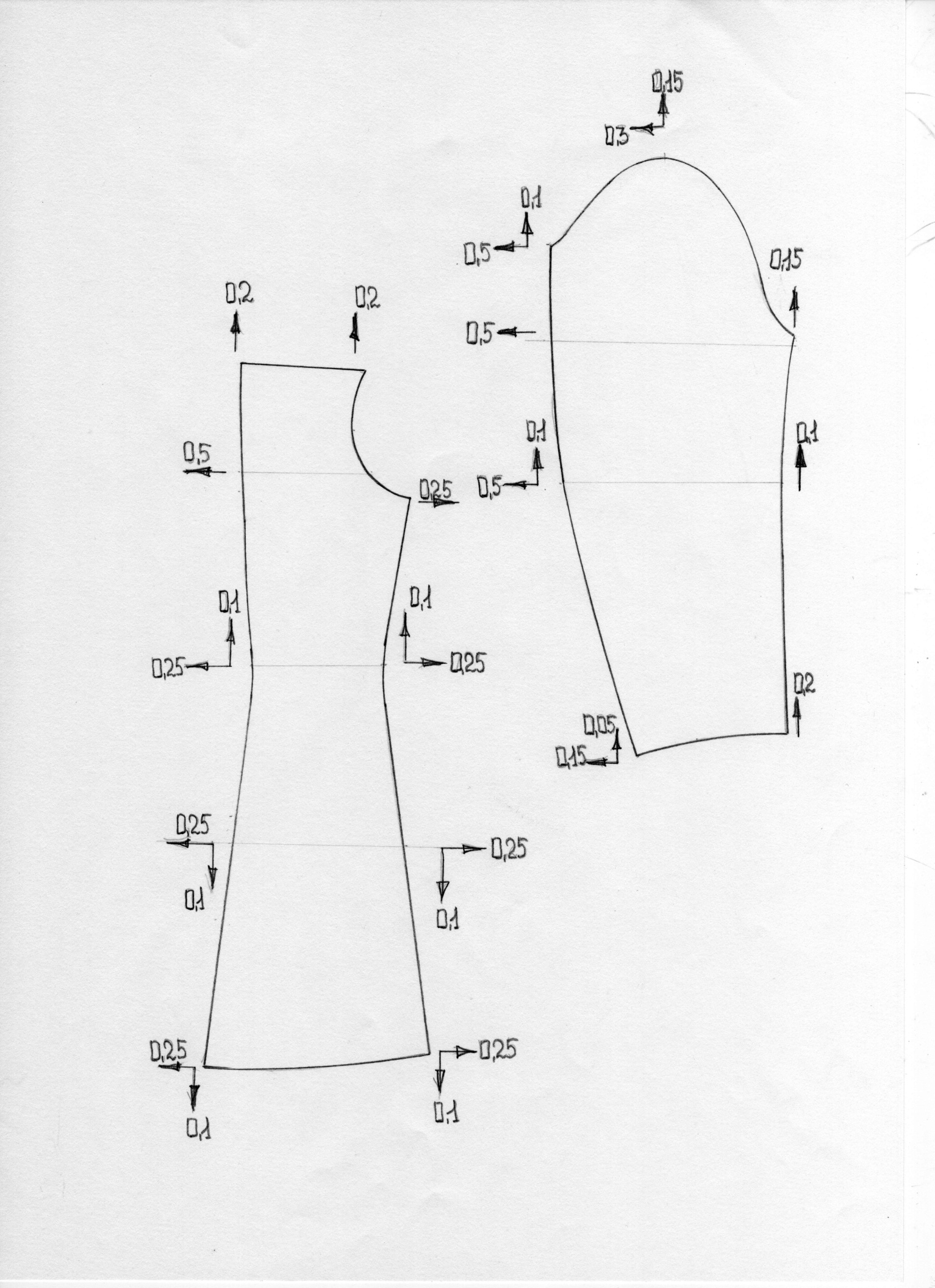 Рис. 7. Схема градации деталей женского плаща по размерам2.2. Выполните градацию деталей женского плаща по ростам, пользуясь схемой градации (рис. 8)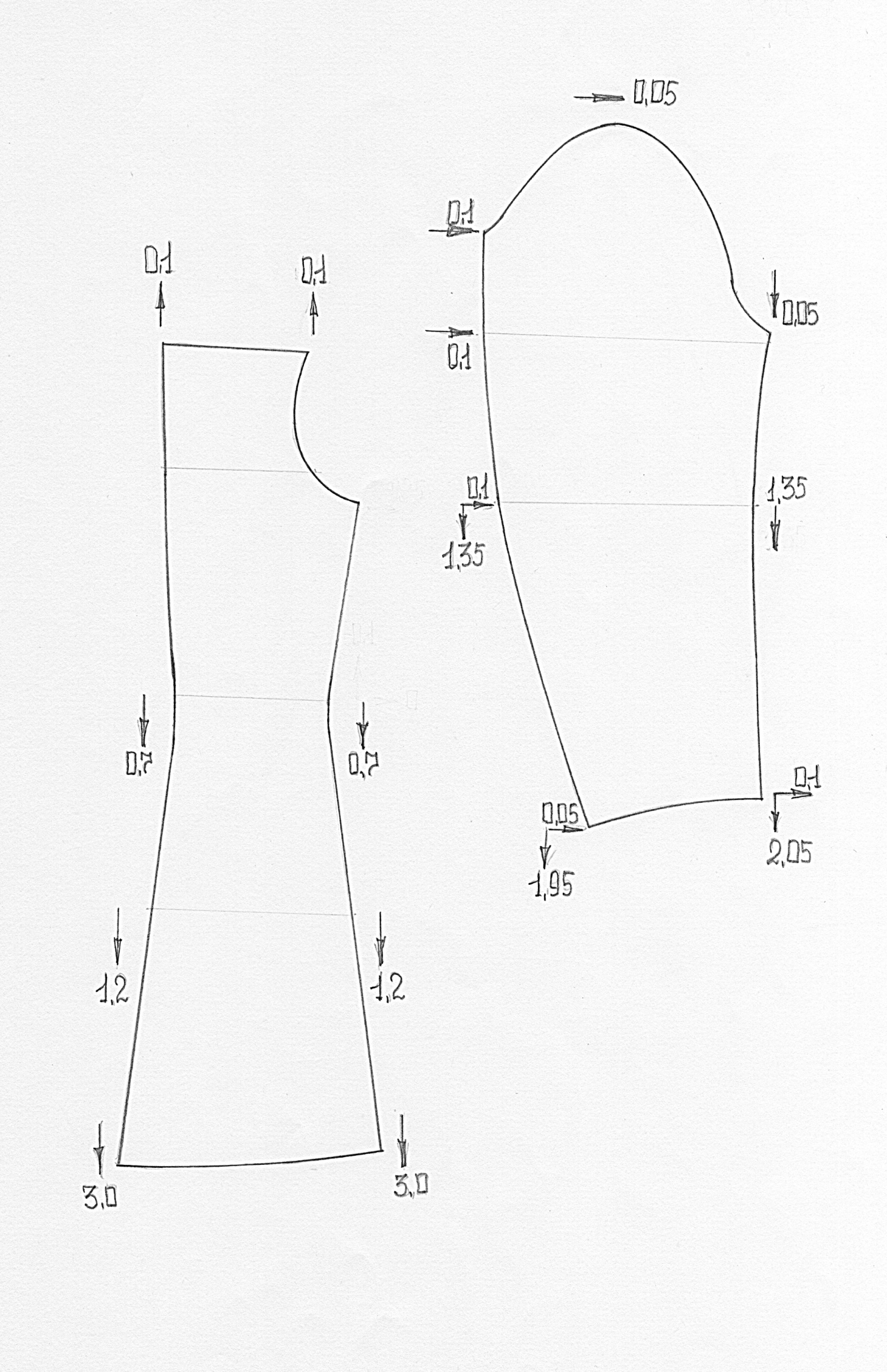 Рис. 8. Схема градации лекал женского плаща по ростамПорядок представления материала: задания выполняются в рабочей тетрадиСрок  представления материала: зачетное занятие по темеФорма контроля со стороны преподавателя: собеседование Критерии оценки: зачет/незачетЛист самооценки (заполняет обучающийся)Базовая конструкция  с нанесением линий члененияГотовая модельная конструкция Базовая конструкция  с нанесением линий члененияГотовая модельная конструкция Базовая конструкция  с нанесением линий члененияГотовая модельная конструкция Базовая конструкция  с нанесением линий члененияГотовая модельная конструкция Базовая конструкция  с нанесением линий члененияГотовая модельная конструкция Могу выполнить задание самостоятельноМогу выполнить задание, используя ссылки на литературуЗатрудняюсь выполнить заданиеЗадание 2.1.Задание 2.2.Задание 2.3.Задание 2.4Задание  2.5. Построение полочки и спинкиПостроение рукава и воротникаОсновные лекала женского плащаПроизводные лекала женского плащаНаименование деталиКоличество деталейПлощадь одного лекала, см2Общая площадь, см21234Средняя часть полочкиБоковая часть полочкиКокетка полочкиПояс Средняя часть спинкиБоковая часть спинкиКокетка спинкиОбтачка горловины спинкиВерхняя часть рукаваНижняя часть рукаваВерхний воротникНижний воротникСтойка верхнего воротникаСтойка нижнего воротникаПодбортПата на рукавШлевкаИтогоМогу выполнить задание самостоятельноМогу выполнить задание, используя ссылки на литературуЗатрудняюсь выполнить заданиеЗадание 2.1.Задание 2.2.Задание 2.3.Задание 2.4Задание  2.5. Градация по размерамГрадация по ростамМогу выполнить задание самостоятельноМогу выполнить задание, используя ссылки на литературуЗатрудняюсь выполнить заданиеЗадание 2.1.Задание 2.2.